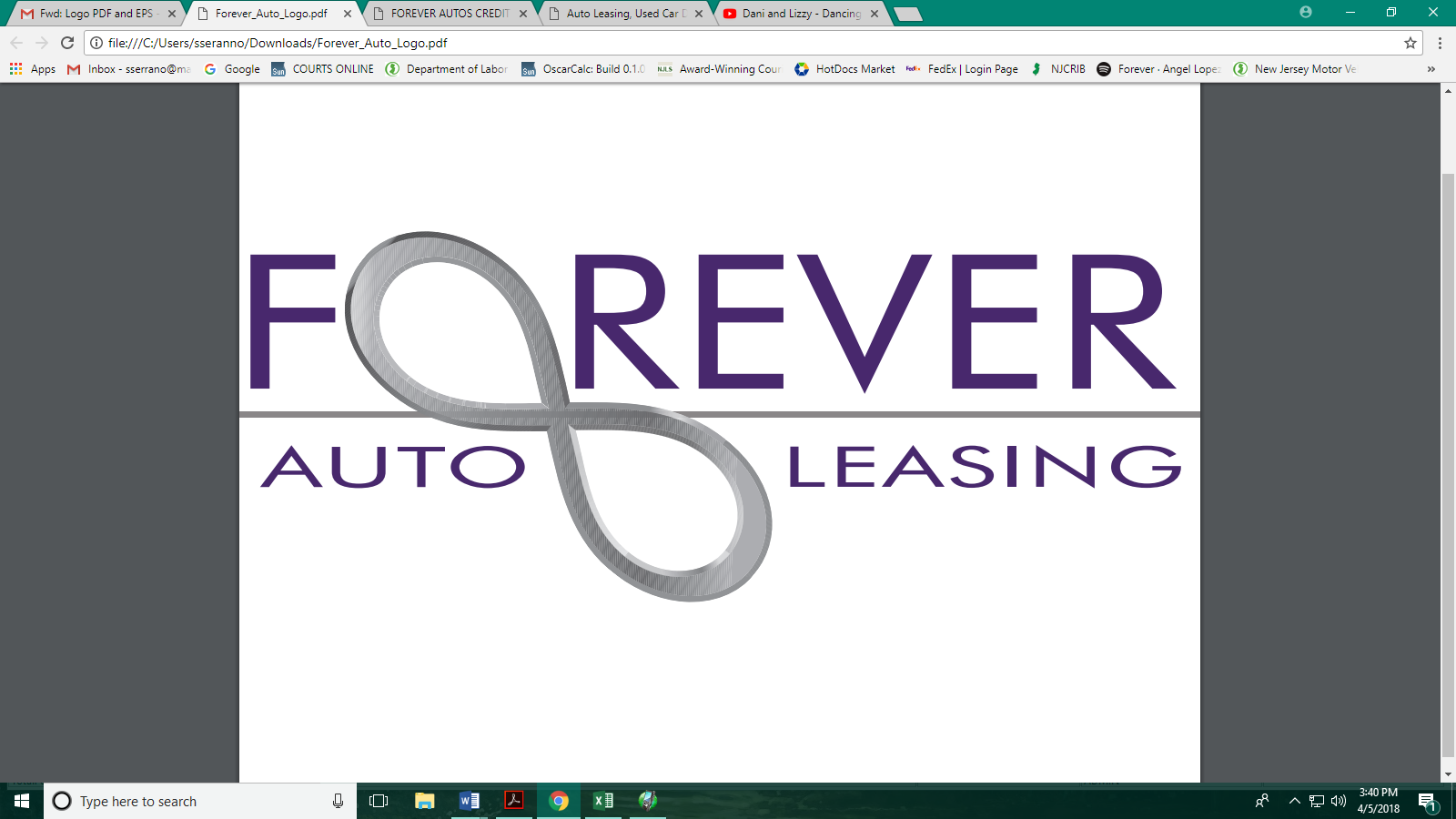 1331 Magie Avenue, Suite EUnion, New Jersey 07083T: 908-248-8919F: 908-248-8381www.foreverautos.com PERSONAL INFORMATION					EMPLOYMENT INFORMATIONLast Name__________  First Name_____________ M.________	Employer Name__________________________S.S.#: ______________________  Date of Birth_____________   	Employer Address________________________Driver’s License#_____________________ state Issued_______	______________________________________Address_____________________________________________	employer phone no._______________________Phone #:____________________ Cell#:___________________	Occupation_____________________________	email address________________________________________		Years of employment______________________                                                                                                                              Gross annual income______________________Do you _____ Own your home____ rent____ live with relatives		email address____________________________monthly payment___________ years at current address______		previous employment if less than 2 yearsPrevious address if at current address less than 2 years			_________________________________________________________________________________________		_______________________________________CO-APPLICANTPERSONAL INFORMATION					EMPLOYMENT INFORMATIONLast Name__________  First Name_____________ M.________	Employer Name__________________________S.S.#: ______________________  Date of Birth_____________   	Employer Address________________________Driver’s License#_____________________ state Issued_______	employer phone#_________________________Address_____________________________________________	Occupation_____________________________Phone #:____________________ Cell#:___________________	Years of employment______________________                                                                                                                              Gross annual income______________________email address________________________________________		email address____________________________Do you ____  Own your home____ rent____ live with relatives		previous employment if less than 2 yearsmonthly payment___________ years at current address______		_______________________________________Previous address if at current address less than 2 years			__________________________________________________________________________________________NOTICE: I, THE UNDERSIGNED, HEREBY AUTHORIZE Forever Auto (COLLECTIVELY "PROSPECTIVE CREDITORS") TO VERIFY CREDIT AND EMPLOYMENT HISTORY AS STATED ABOVE AND TO ANSWER QUESTIONS ABOUT CREDIT EXPERIENCE WITH ME. IF THIS APPLICATION IS MADE PURSUANT TO ANY CREDIT PROGRAM FOR ATTENDEES AND/OR GRADUATES OF SCHOOLS OR EDUCATIONAL INSTITUTIONS, THEN PROSPECTIVE CREDITORS MAY VERIFY MY ELIGIBILITY FOR SUCH PROGRAM, INCLUDING BY INQUIRY TO MY SCHOOL(S) OR EDUCATIONAL INSTITUTION(S). INSURANCE RELATED TO THE CREDIT FOR WHICH I AM APPLYING MAY BE PURCHASED FROM AN INSURER OR AGENT OF MY CHOICE WHO MEETS PROSPECTIVE CREDITOR STANDARDS. IN CONNECTION WITH THIS APPLICATION FOR CREDIT, PROSPECTIVE CREDITORS MAY REQUEST A CONSUMER (CREDIT) REPORT. ON MY REQUEST, PROSPECTIVE CREDITORS WILL ADVISE ME IF THE REPORT WAS ACTUALLY ORDERED AND IF SO, THE NAME AND ADDRESS OF THE AGENCY THAT FURNISHED THE REPORT. PROSPECTIVE CREDITORS MAY ORDER SUBSEQUENT CONSUMER (CREDIT) REPORTS. I AUTHORIZE PROSPECTIVE CREDITORS TO ASK MY PAST AND CURRENT CREDITORS ("CREDIT REFERENCES"), INCLUDING CREDITORS LISTED ABOVE OR ON MY CONSUMER (CREDIT) REPORT, ABOUT MY CREDIT PERFORMANCE WITH THEM. PROVISION BY PROSPECTIVE CREDITORS OF A COPY OF THIS AUTHORIZATION SHALL SERVE AS MY DIRECTION THAT MY CREDIT REFERENCES PROVIDE MY CREDIT PERFORMANCE INFORMATION. EVERYTHING THAT I HAVE STATED IN THIS APPLICATION IS CORRECT TO THE BEST OF MY KNOWLEDGE. I UNDERSTAND THAT PROSPECTIVE CREDITORS WILL RETAIN THIS APPLICATION WHETHER OR NOT IT IS APPROVED. I WILL NOTIFY PROSPECTIVE CREDITORS, IF APPLICABLE, WITHIN A REASONABLE TIME OF ANY CHANGE IN MY NAME, ADDRESS OR EMPLOYMENT.Signature _______________________________________ Date ____________________________________ Co-Signature ____________________________________ Date ____________________________________